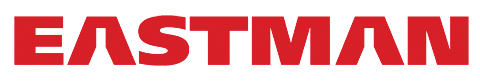 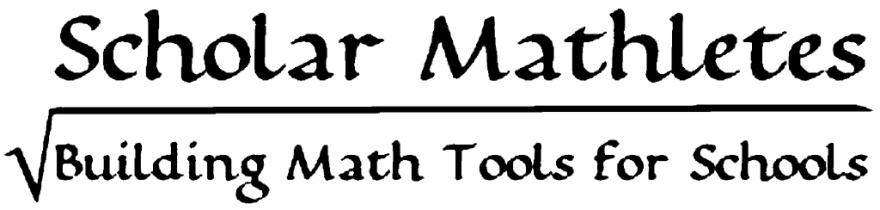 SUMMER 2014	PARTICIPANT DIRECTOR 	Y 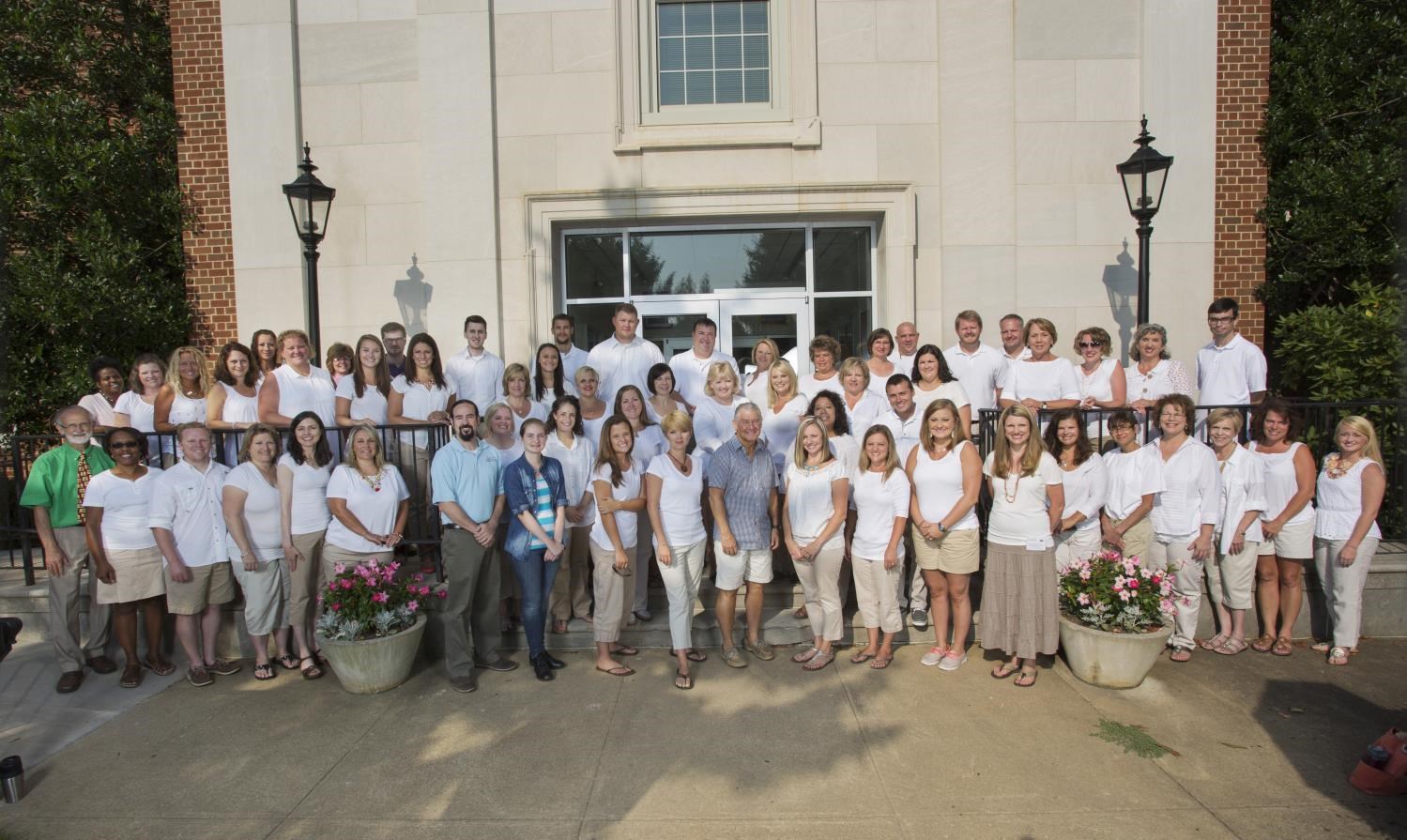 Contents Eastman Scholar Mathletes Group Photo…………………………………………………………………………………………… 1 Contents Page……………………………………………………………………………………………………………………………………. 	2 Directors for the 2014 Eastman Scholar Mathletes Program……………………………………………................... 	3 Eastman Scholar Mathletes Partnership………………………………………………………………................................ 4 2nd and 3rd Grade Mathletes Group Photo………………………………………………………………..……………………….. 	5 2nd and 3rd Grade Mathletes………………………………………………………………………………………………………………. 	6-8 4th and 5th Grade Mathletes Group Photo………………………………………………………………………………………….. 9 4th and 5th Grade Mathletes……………………………………………………………………………….................................. 	10-11 Algebra I Mathletes Group Photo………………………………………………………………………………………………………. 	12 Algebra I Mathletes………………………………………………………………………………………....................................... 	13-14 District Math Coordinators and Math Specialists……………………………………………………………………………….. 15 District Math Coordinators and Math Specialists Group Photo………………………………………………………….. 	16 Mathletes Group Photos by School System……………………………………………………………………………….......... 	16-17 Bristol TN City Schools……………………………………………………………………………………………………………. 	16 Hawkins County Schools…………………………………………………………………………………………………………. 16 Johnson City Schools………………………………………………………………………………………………………………. 16 	Kingsport City Schools……………………………………………………………………………………………………………. 	16 	Scott County, VA Schools……………………………………………………………………………………………………….. 	17 Sullivan County Schools………………………………………………………………………………………………………….. 17 	Washington County Schools…………………………………………………………………………………………………… 	17 Eastman Scholar Mathletes Program Instructors Group Photo…………………………………........................... 18 Eastman Scholar Mathletes Team Group Photo…………………………………………………………......................... 	18 Directory layout and design created by:  Angela T. Haga Updated July 2014 by: Donna Harris, Printing Service, Eastman Chemical Company Photographs provided by: Kelly Hammonds, Studio Photographer, Eastman Chemical Company Copyright 2014 Directors for the 2014 Eastman Scholar Mathletes Program 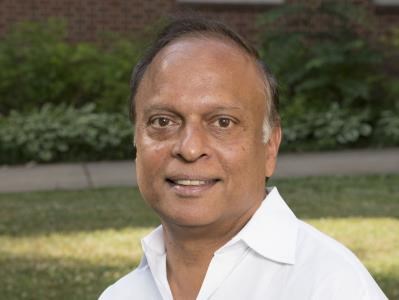 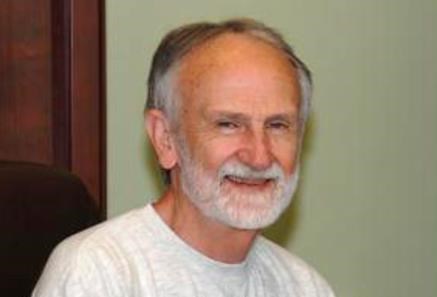 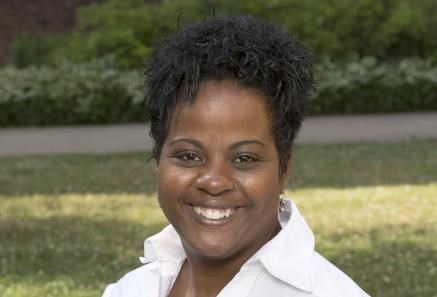 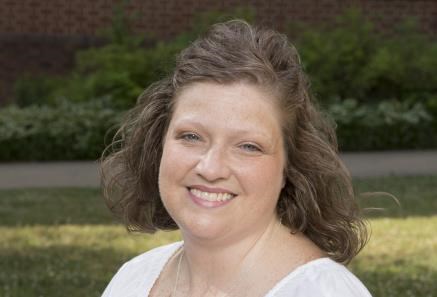 Eastman Scholar Mathletes Partnership Eastman Scholar Mathletes is a collaborative partnership between Eastman Chemical and East   Tennessee State University’s Center for Excellence in Math and Science Education. This program provides professional development for selected elementary and middle school math teachers, who work in Eastman’s Putting Children First partnership schools. The Eastman Scholar Mathletes program is designed to compliment and reinforce ongoing programs of math mentoring in participating school systems. The program provides teachers with an opportunity to participate in an intensive two-week summer workshop focused on math education. Teachers receive conceptual training, such as differentiated learning techniques, as well as specific content knowledge, including information on recent standards changes needed to meet state requirements. The workshop also facilitates networking opportunities between teachers from different school systems to spark innovation in the classroom, build upon their own knowledge and develop better teaching strategies.  The Eastman Scholar Mathletes program aligns with Tennessee’s recent college and work readiness  agenda, which proposes increasing state standards to meet American Diploma Project benchmarks. The more rigorous standards include increasing math requirements for high school graduation in Tennessee from three to four credits.  Eastman is committed to helping educators, government, and other business leaders improve K-12 education in Tennessee for the purpose of strengthening the pipeline of qualified workers needed to compete in a global economy and to improve and sustain our communities in the future. http://www.eastman.com/Company/Putting_Children_First/Programs/Pages/Eastman_Scholar_Mathletes.aspx http://www.eastman.com/Company/Putting_Children_First/Programs/Pages/Workshop_Pictures.aspx 2nd and 3rd Grade Mathletes 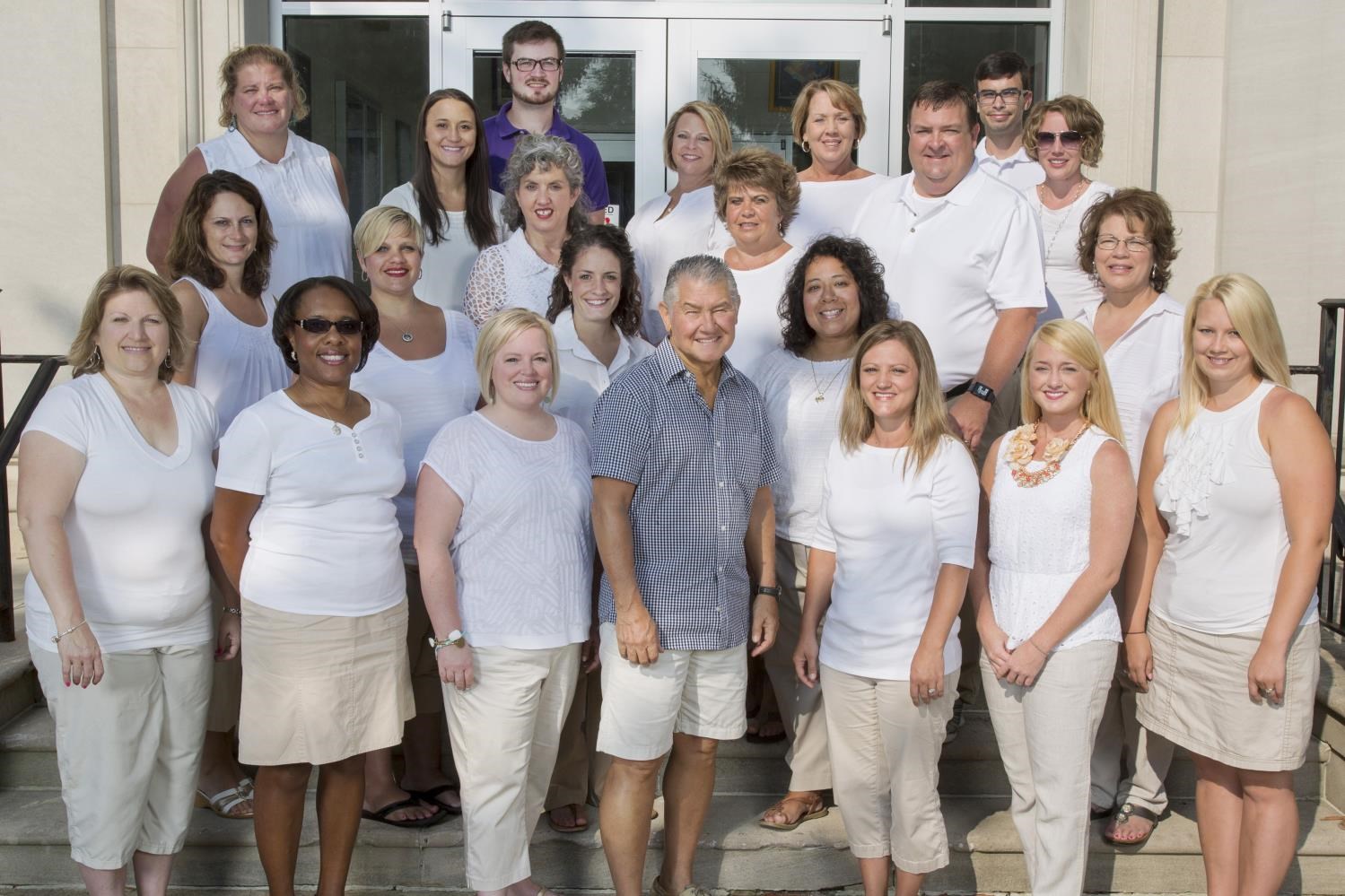 	Dr. George Poole 	 	Ashley Barbe 	 	Jennifer Belt 	 	INSTRUCTOR 		Bristol TN City Schools 		Hawkins County Schools 		ETSU Mathematics Department 		barbea@btcs.org 		Jenniferbelt1@gmail.com pooleg@etsu.edu 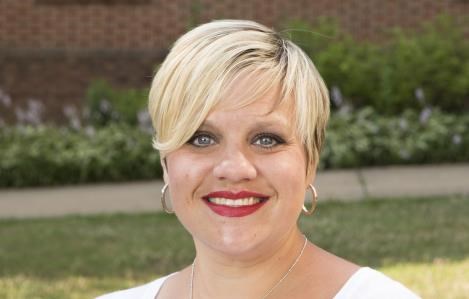 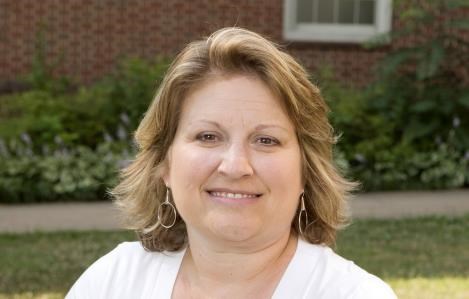 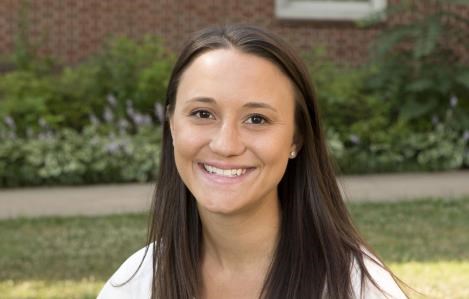 	Rachel Black 	 	Christy Boggs 	 	Amy Bundy 	 Kingsport City Schools 			Bristol TN City Schools 		Johnson City Schools rblack@k12k.com  			barbea@btcs.org 			bundya@jcschools.org 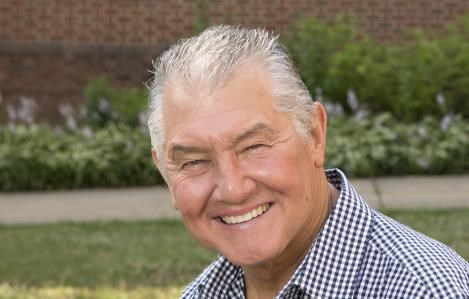 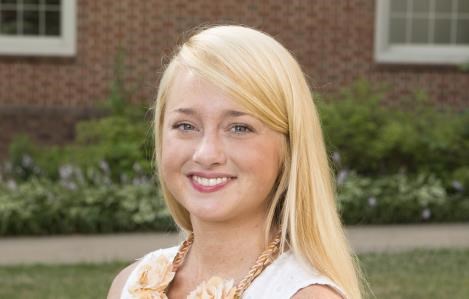 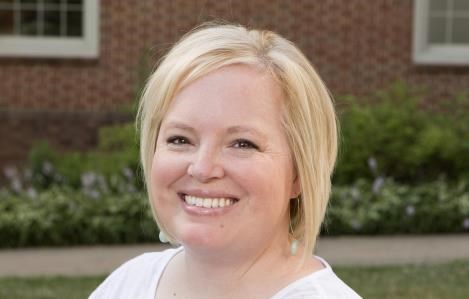 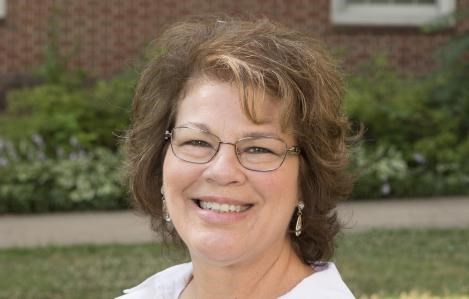 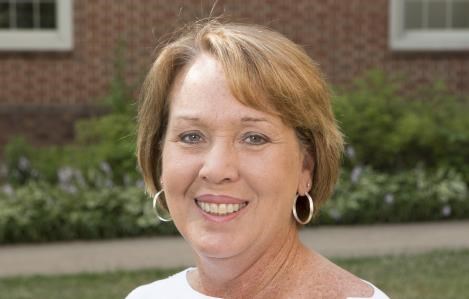 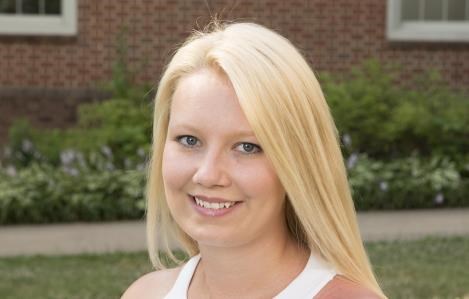 	Kim Elkins 	 	Sandra Fox 	 	Maggie Hall 	 	Sullivan County Schools 	Washington County Schools  	Bristol TN City Schools 	kim.elkins@sullivank12.net 	foxs@wcde.org 	hallm@btcs.org 	Melanie Harris 	 	Michael Harris 	 	Monica Hart 	 Sullivan County Schools 			Sullivan County Schools 		Johnson City Schools melanie.harris@sullivank12.net 		michael.harris@sullivank12.net 		hartm@jcschools.org 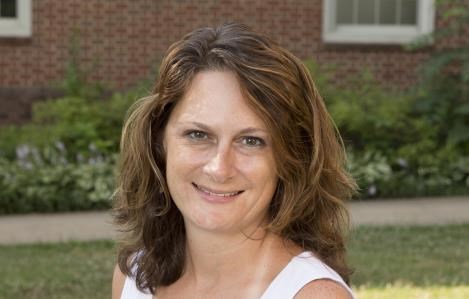 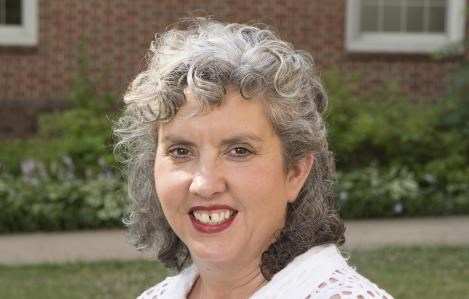 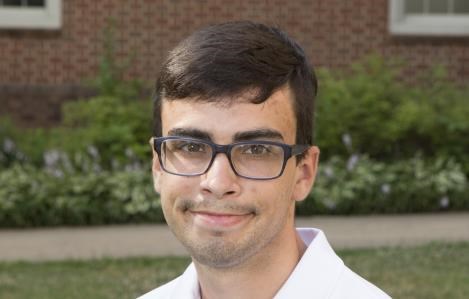 	Tammy Kota 	 	Robyn Lamb 	 	James Laney 	 Johnson City Schools 			Johnson City Schools 			Hawkins County Schools kotat@jcschools.org 			lambr@jcschools.org 			james.laney@hck12.net 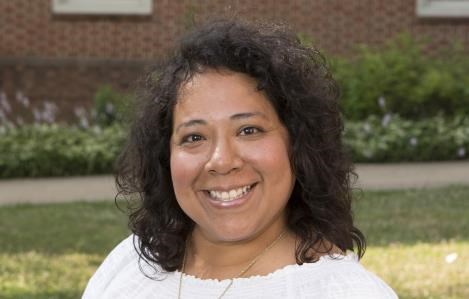 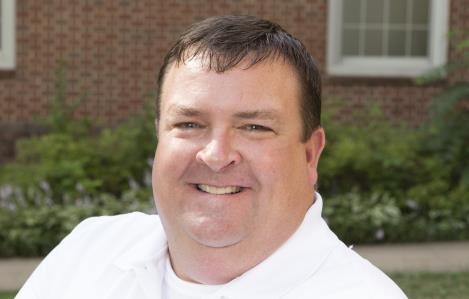 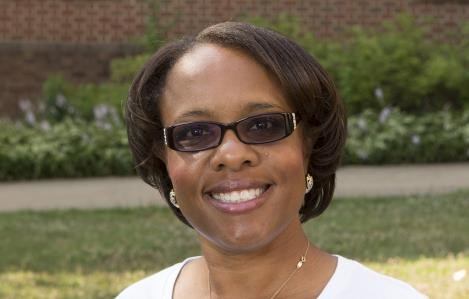 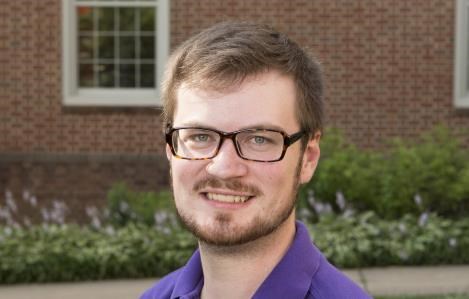 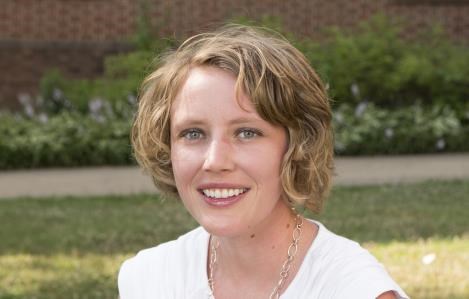 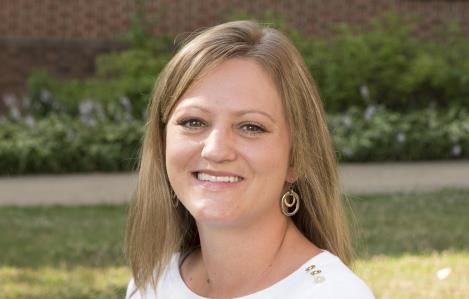 	Brad McDannald 	 	Ashley Morrow 	 	Kesha Ryan 	 Johnson City Schools  			Washington County Schools  		Sullivan County Schools mcdannaldd@jcschools.org	 		morrow@wcde.org 			debra.ryan@sullivank12.net 	Tina Sain 	 	Katie Salyer 	 	Karen Sizemore 	 Kingsport City Schools 			Kingsport City Schools 		Hawkins County Schools jsain@k12k.com 			acsalyer@k12k.com 			karen.sizemore@hck12.net 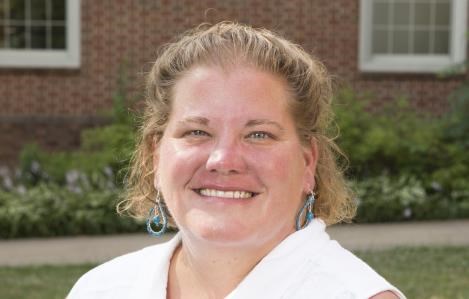 		Meredith Woosley 	 	 	 	 	     	Johnson City Schools 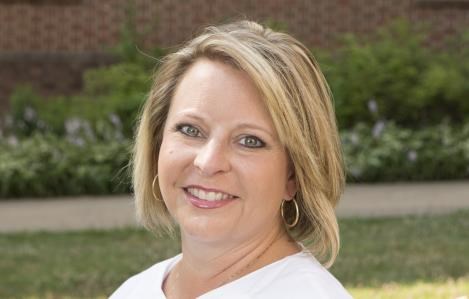 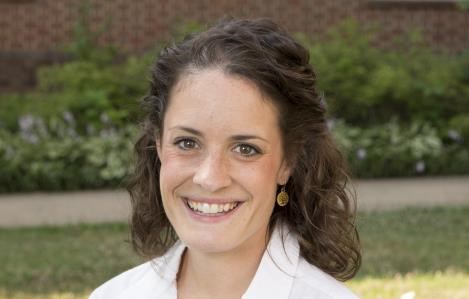 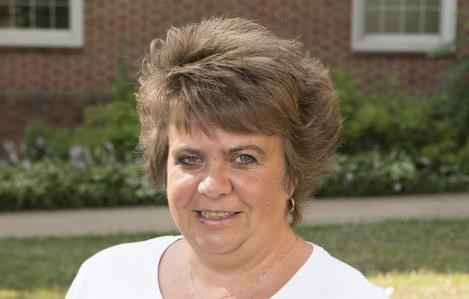 		woosleym@jcschools.org  4th and 5th Grade Mathletes 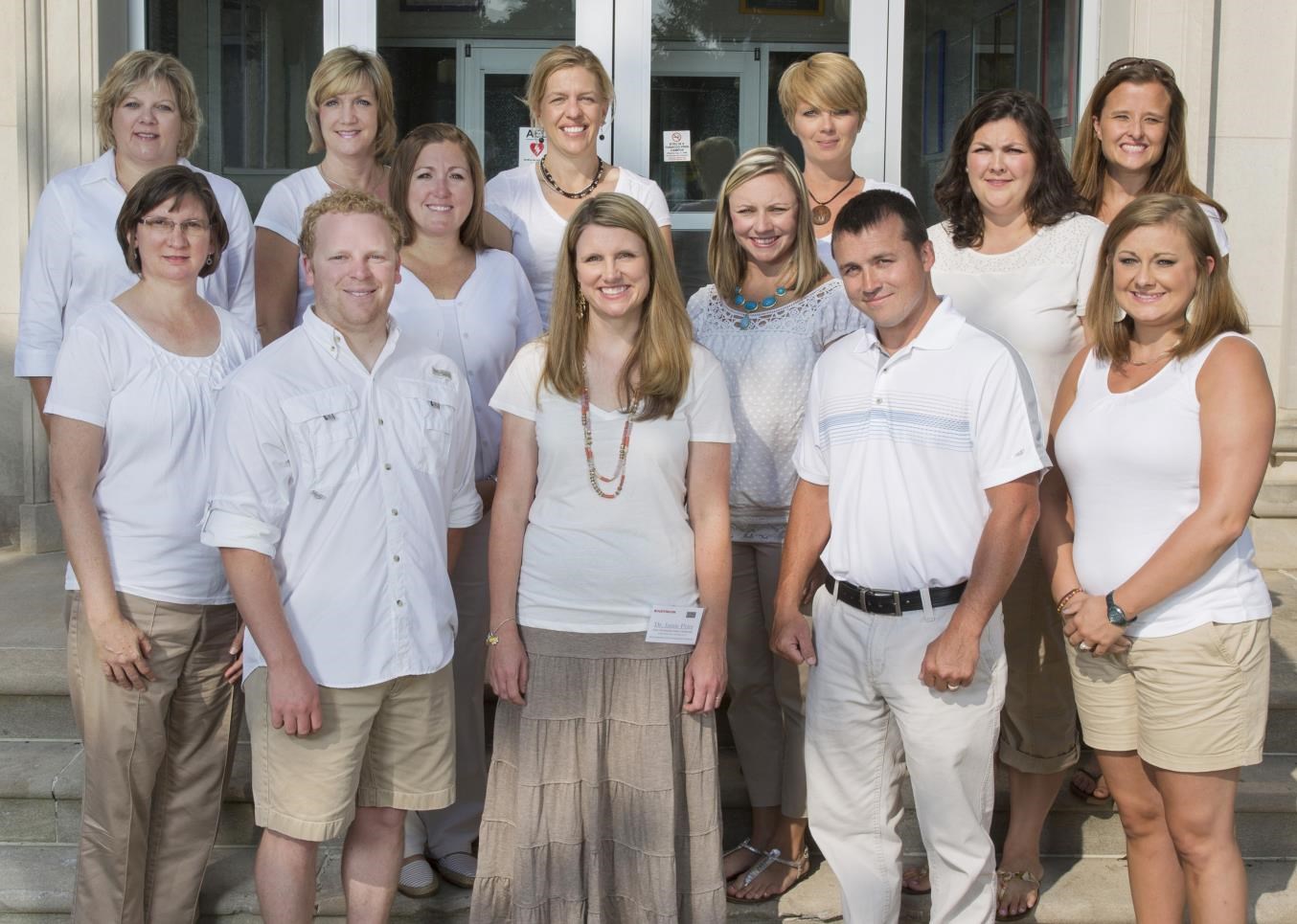 4th & 5th Grade Mathletes 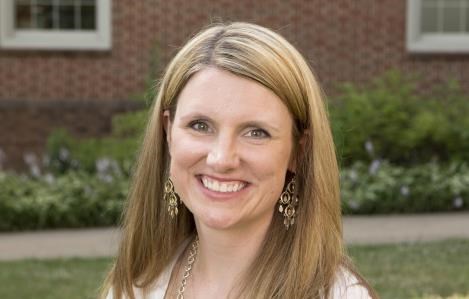 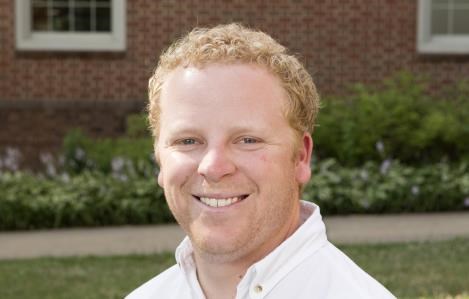 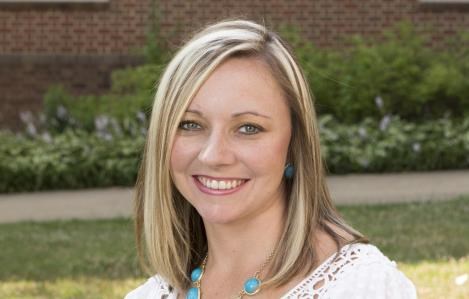 	Dr. Jamie Price 	 	Cody Dison 	 	Tiffany Hibbitts 	 	INSTRUCTOR 	Bristol TN City Schools 	Johnson City Schools 	Center of Excellence in Mathematics 	disonk@btcs.org 	hibbittst@jcschools.org and Science Education JHPrice@milligan.edu 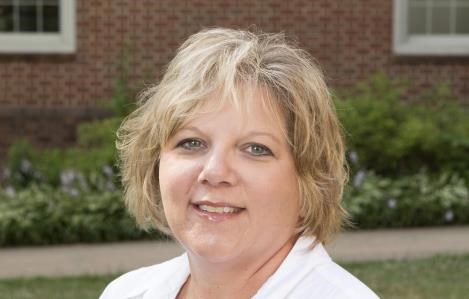 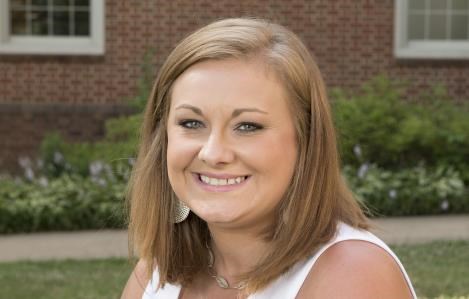 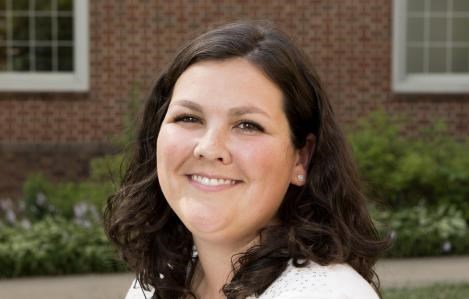 	Tracie Hill 	 	Heather Petersen 	 	Jamie Matthews 	 	Hawkins County Schools 		Scott County Schools 		Hawkins County Schools 	hills92@embarqmail.com 		heather.petersen@scottschools.co  		jamie.matthews@hck12.net m 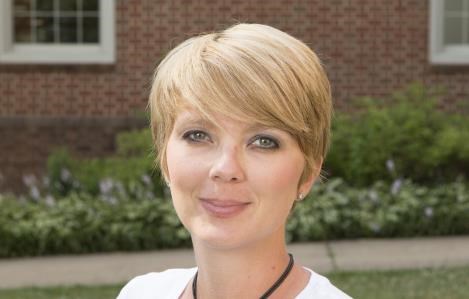 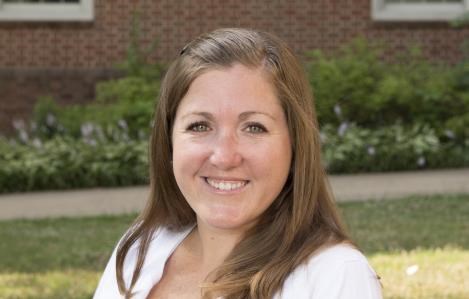 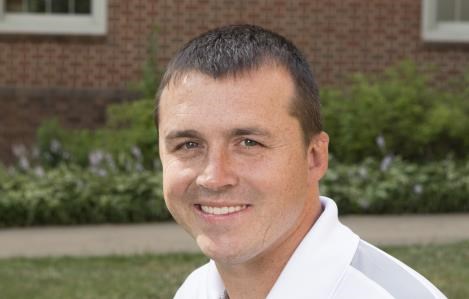 	Kyleah Mauk 	 	Bethany Paupeck 	 	P.J. Ryan 	 Washington City Schools 		Kingsport City Schools 			Kingsport City Schools disneymom2.km@gmail.com 		bpaupeck@k12k.com 				pryan@k12k.com 4th & 5th Grade Mathletes 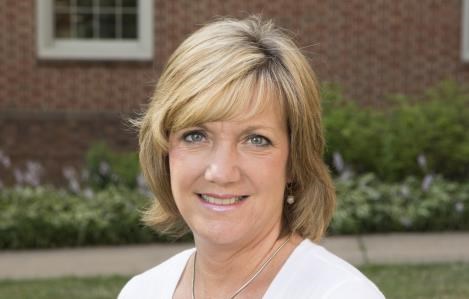 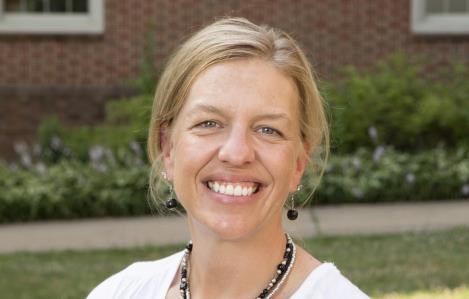 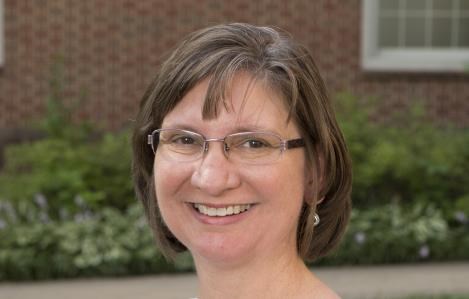 	Not Pictured 	 	 	 	 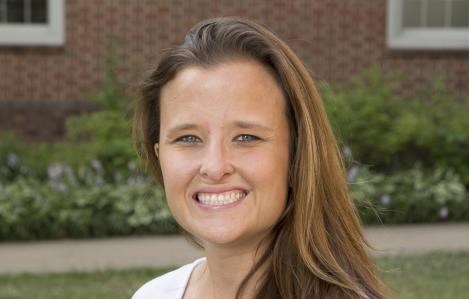 	Danielle Triplette 	 	Jessica Wilson 	 	 	 Hawkins County Schools 		Washington County Schools danielle.triplette@hck12.net  			jw2340@gmail.com Algebra 1 Mathletes 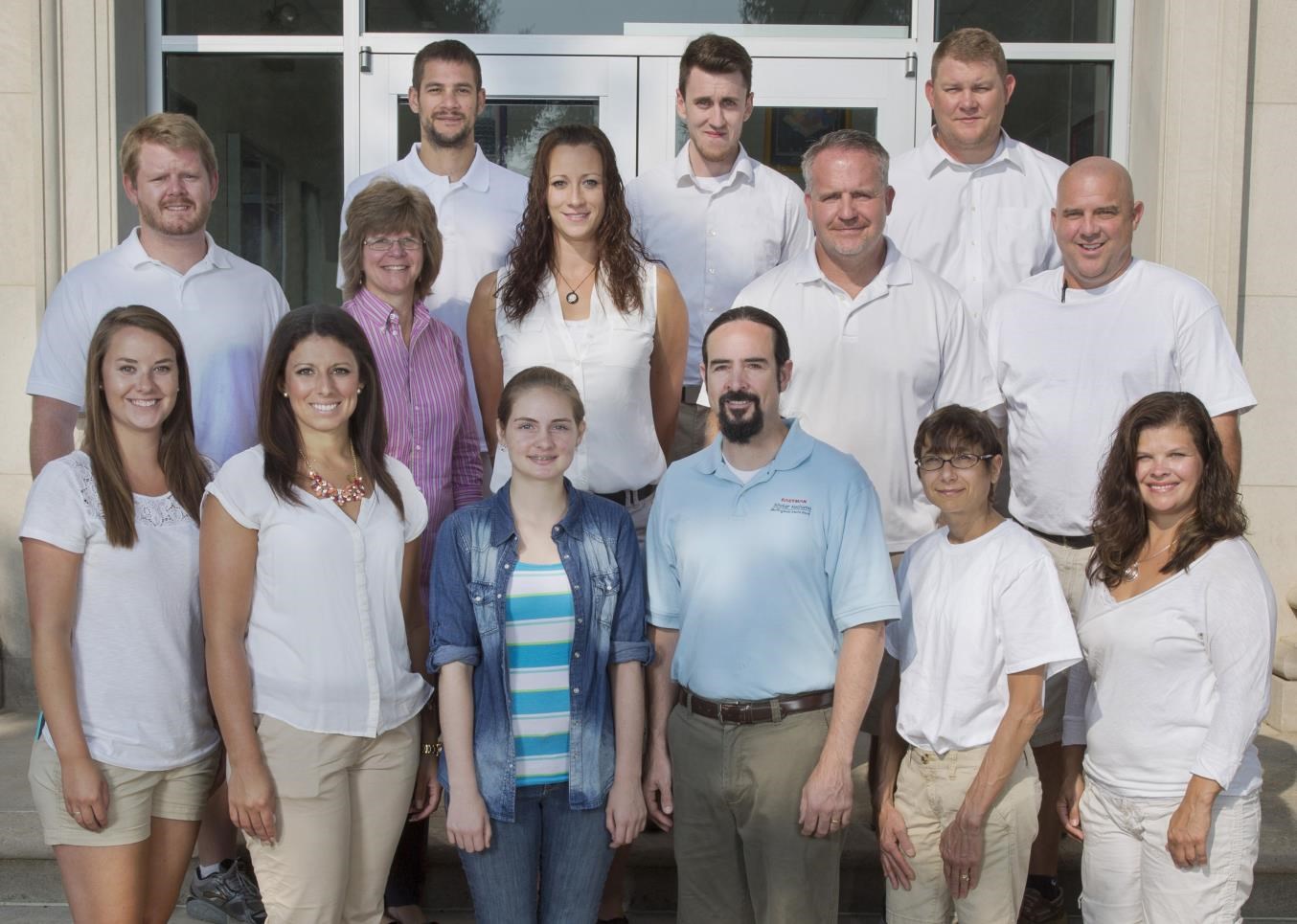 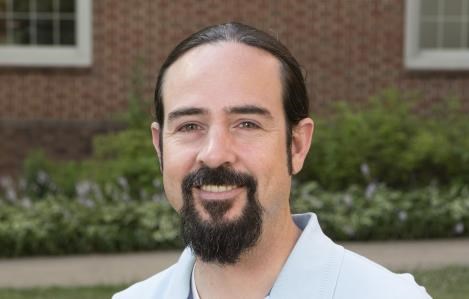 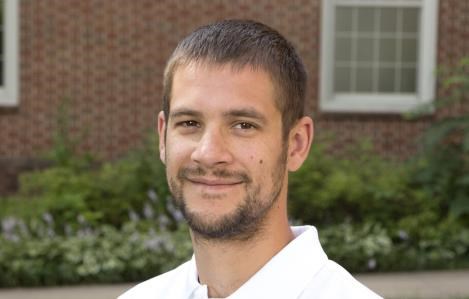 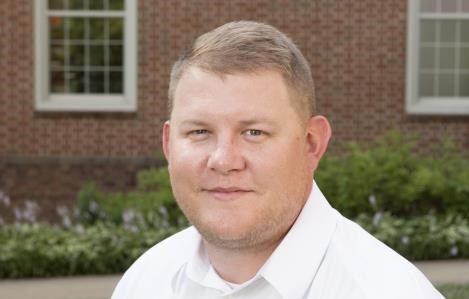 	Dr. Ryan Nivens 	 	Derek Cassel 	 	Aaron Christian 	 	INSTRUCTOR 	Scott County Schools 	Bristol TN City Schools 	Center of Excellence in Mathematics 	derek.cassel@scottschools.com 	christiana@btcs.org and Science Education nivens@etsu.edu 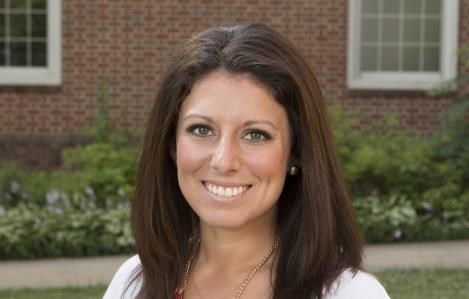 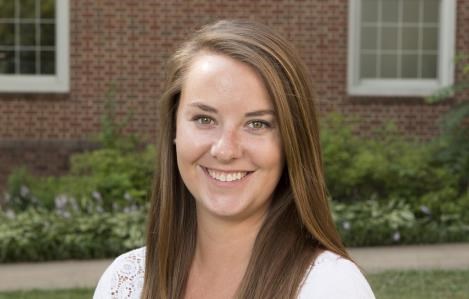 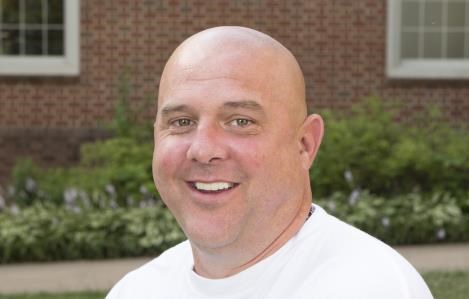 	Chancli Declercq 	 	Haleigh Garber 	 	John Good 	 Bristol TN City Schools 		Kingsport City Schools 		Washington County Schools chancli92@gmail.com 			hgarber@k12k.com 				goodj@wcde.org 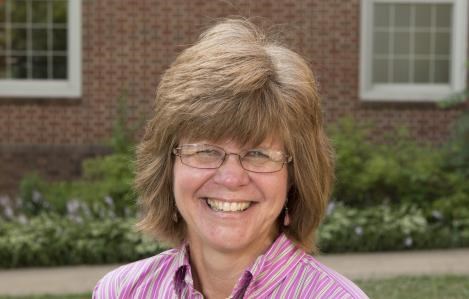 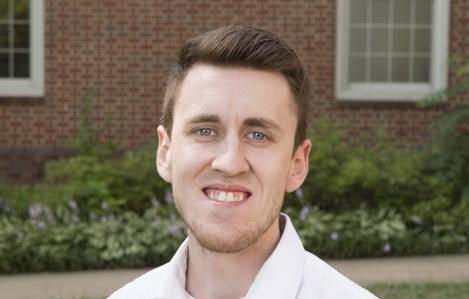 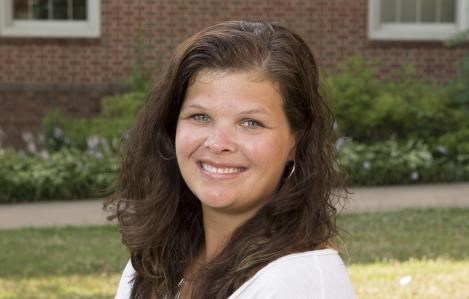 	Becky Grese 	 	Adam Hall 	 	Jaime Hise 	 Sullivan County Schools 		Kingsport City Schools 		Sullivan County Schools rebecca.grese@sullivank12.net 			ahall@k12k.com 		jaime.hise@sullivank12.net Algebra 1 Mathletes 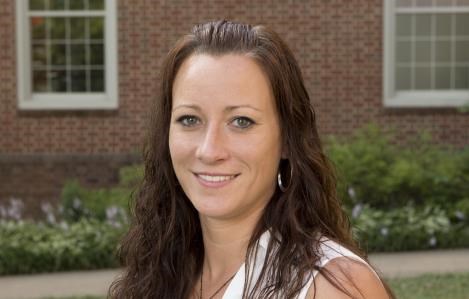 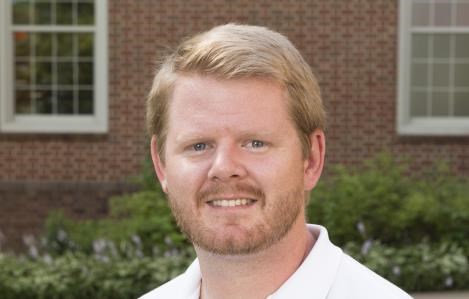 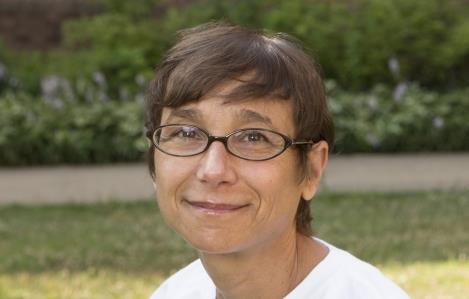 	Cheryl McHone 	 	Ross Roberts 	 	Mary Salamone 	 Washington County Schools 		Washington County Schools 		Sullivan County Schools mchonec@wcde.org 			Ross.E.Roberts@gmail.com 		mary.salamone@sullivank12.net 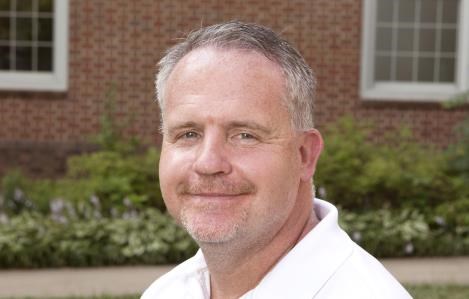 	Barry Wade 	 	 	 	 Bristol TN City Schoolswadeb@btcs.org District Math Coordinators and Math Specialists 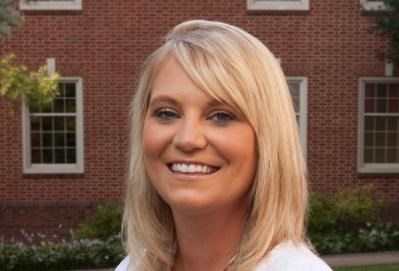 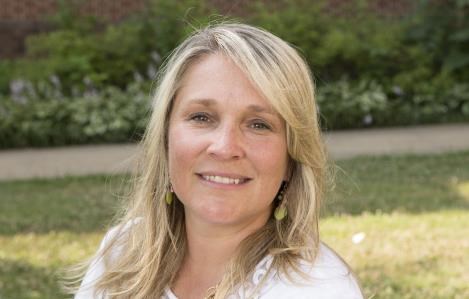 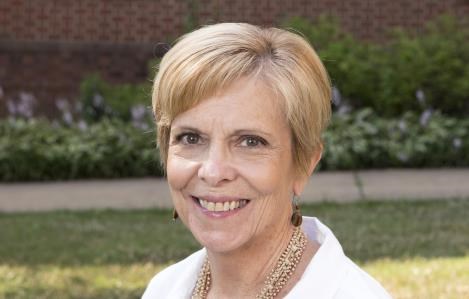 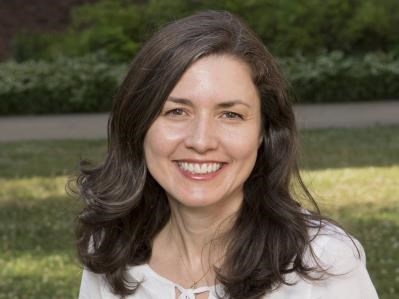 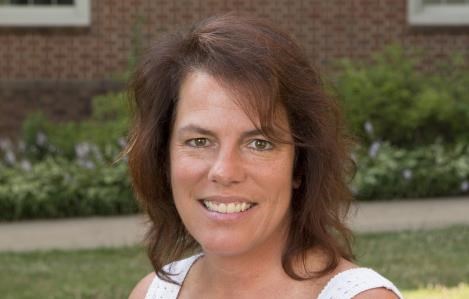 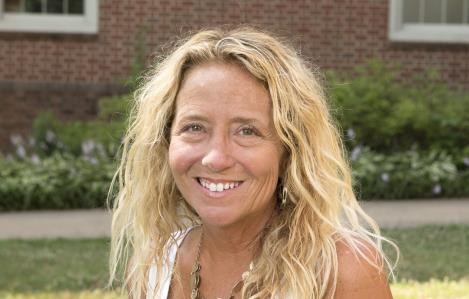  Not Pictured 	 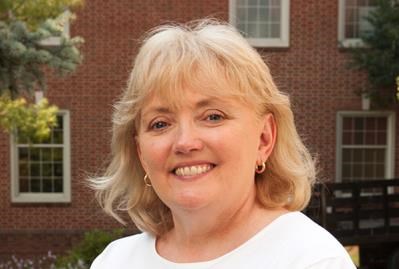 Mary Alice McClellan 	 Scott County Schools Math Specialists maryalice.mcclellan@scottschools.com 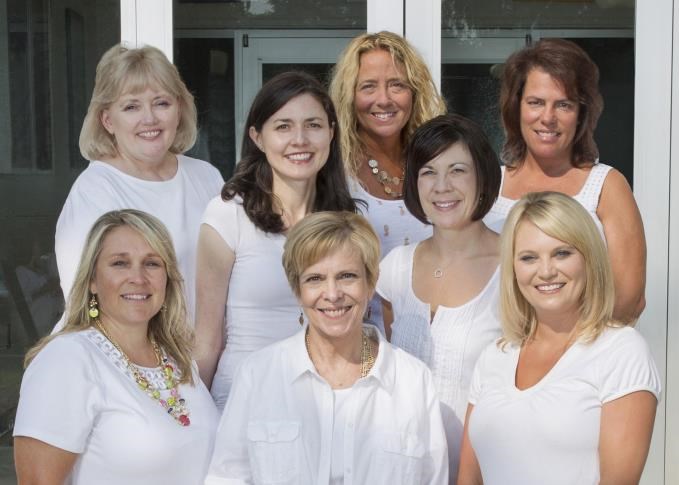     District Math Coordinators and Math Specialists 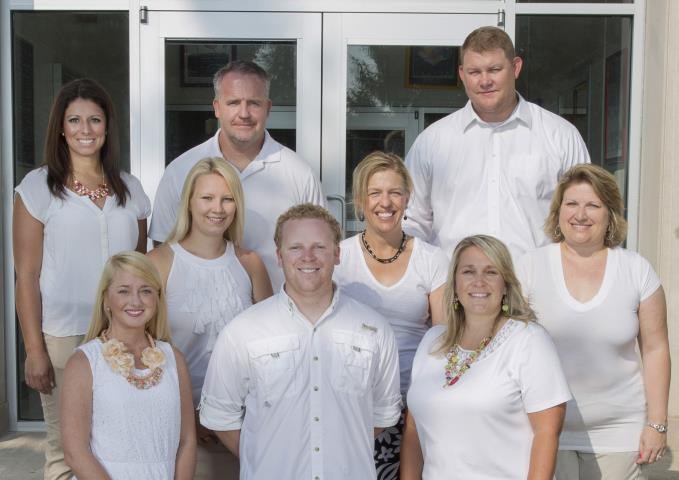 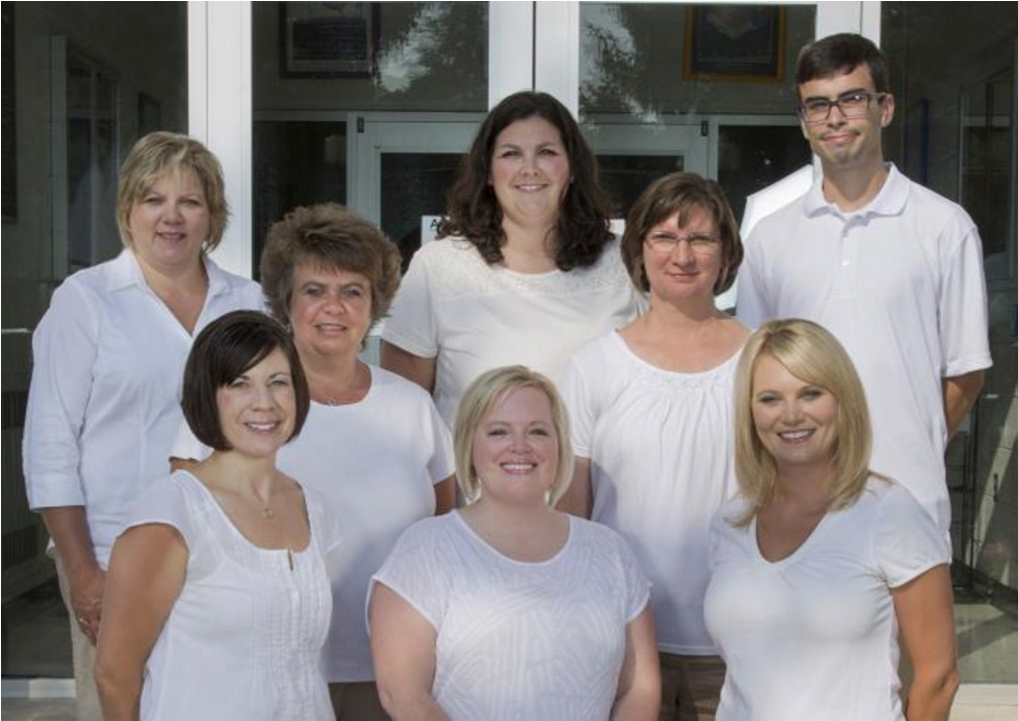 	Bristol TN City Schools  	Hawkins County Schools  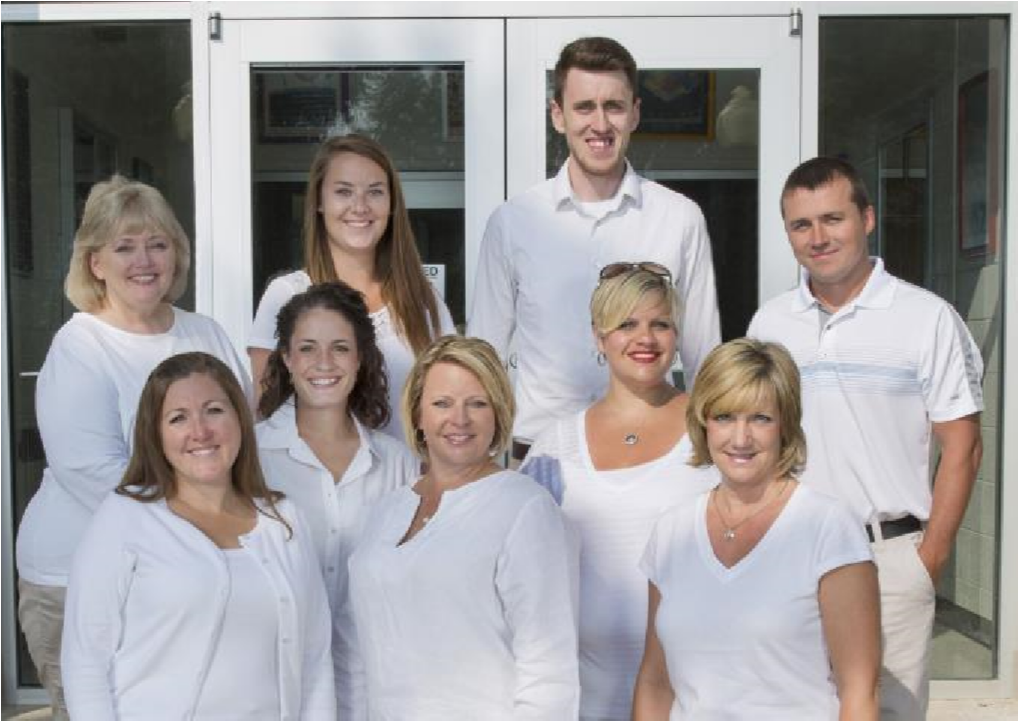 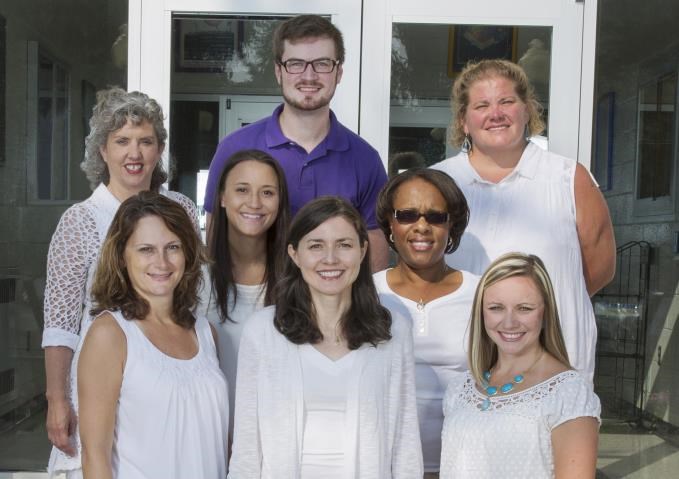 	Johnson City Schools  	Kingsport City Schools  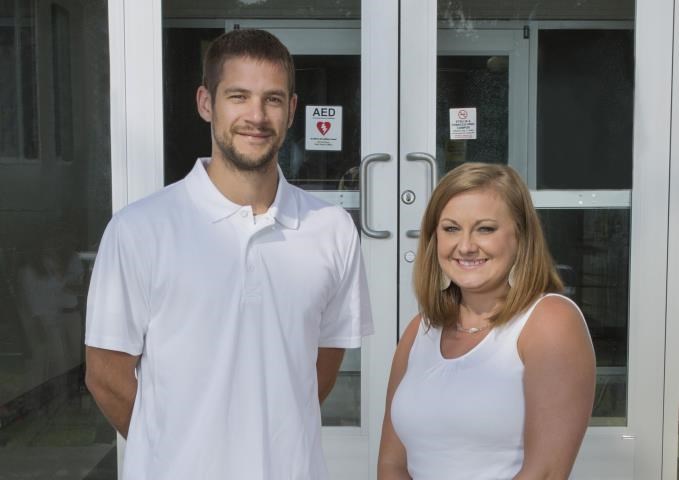 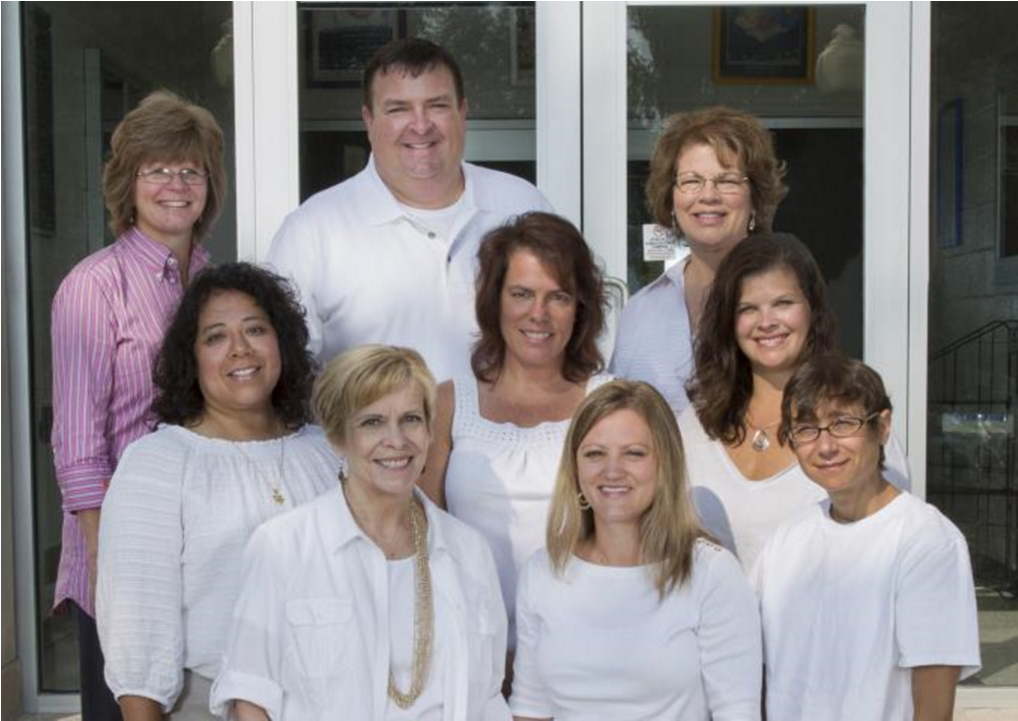 	Scott County, VA Schools 	Sullivan County Schools  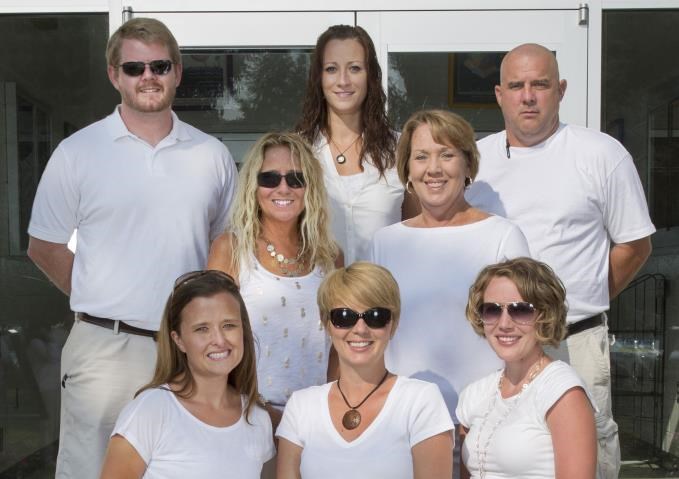    Washington County Schools  Eastman Scholar Mathletes Program Instructors 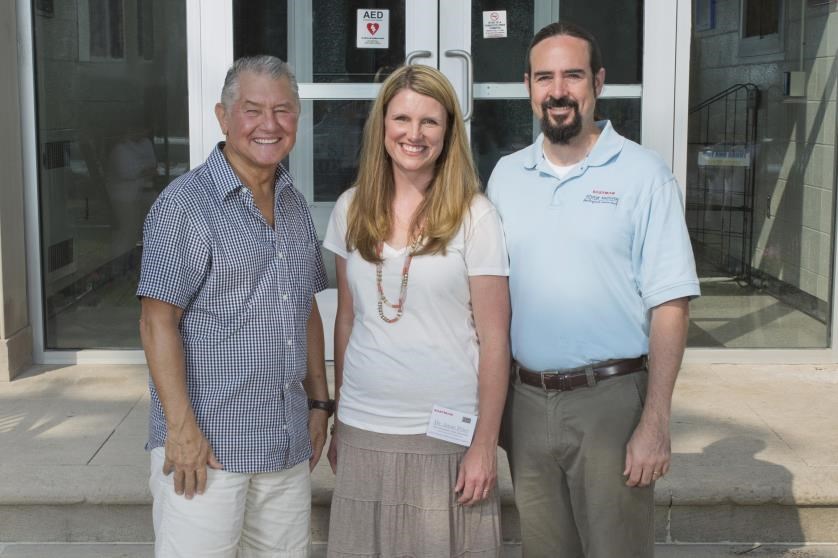 Pictured left to right: Dr. George Poole, Dr. Jamie Price & Dr. Ryan Nivens Eastman Scholar Mathletes Team 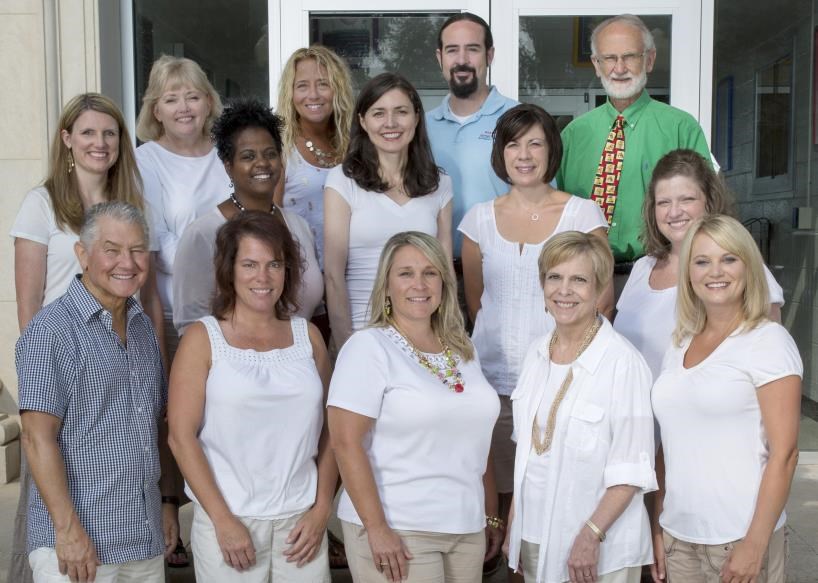 Pictured left to right - Top Row: Dr. Jamie Price, Pam Stidham, Cindy Hayes, Dr. Ryan Nivens, Dr. Jack Rhoton – Second Row: Tanya Foreman, Sherry Cockerham, Lori Allen, Sherry Morelock - Bottom Row: Dr. George Poole, Sherri DeVault, Tracy Easterling, Beth Gilbert and Amy Glass 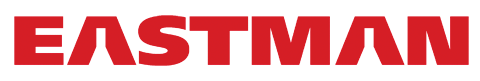 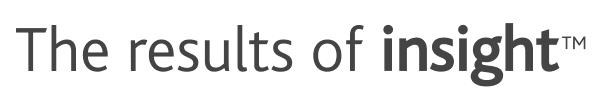 	Dr. Jack Rhoton Executive Director (Retiring August 1, 2014) Center of Excellence in Mathematics and Science Education East Tennessee State University rhotonj@etsu.edu 	Dr. Anant Godbole 	 Executive Director (Effective August 1, 2014 Center of Excellence in Mathematics and Science Education East Tennessee State University GODBOLEA@mail.etsu.edu 	Mrs. Tanya Foreman Education Manager Eastman Chemical Company Office:  (423)229-2020 tsf@eastman.com Mrs. Sherry Morelock 	 Education Coordinator Eastman Chemical Company Office:  (423)229-5353 sherryj@eastman.com Pam Statzer Kingsport City Schools pstatzer@k12k.com April Stipes Bristol TN City Schools stipesa@btcs.org 	Laura Tipton 	 Hawkins County Schools laura.tipton@hck12.net Lori Ann Allen Hawkins County Schools Math Specialist lori.allen@hck.12.net Sherry Cockerham Johnson City Schools System-wide Math Coach cockerhams@jcschools.org 	Sherri DeVault 	 Sullivan County Schools Math Specialist sherri.devault@sullivank12.net Tracy Easterling Bristol TN City Schools Mathematics Coordinator easterlingt@btcs.org Beth Gilbert Sullivan County Schools Instructional Math Coach beth.gilbert@sullivank12.net 	Amy Glass 	 Hawkins County Schools Math Specialist amy.glass@hck.12.net Cindy Hayes Washington County Schools System-wide Math Coach hayesc@wcde.org Cindy Hayes Washington County Schools System-wide Math Coach hayesc@wcde.org Pam Stidham Kingsport City Schools Math Specialist pstidham@k12k.com Pam Stidham Kingsport City Schools Math Specialist pstidham@k12k.com 